Strathendrick Golf Club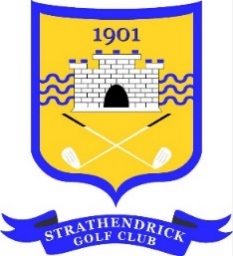 Membership Application Your Details Please use BLOCK CAPITALS if completing by handMembership Category Required See membership categories overleaf and select as appropriate:We will advise you on the outcome of your application a.s.a.p. Once your membership is confirmed you will be given details on how to pay. On receipt of the appropriate fee you will be sent an induction pack with all the information you require as a new member of Strathendrick Golf Club.S.G.C. AdminMembership CategoriesSpread the CostPayments can be made in instalments. Details on application or contact the Membership Secretary for information (address/Tel no. on page 1)NameGenderDate of BirthAddressAddressAddressHome Phone No.Home Phone No.AddressAddressAddressMobile No.Mobile No.AddressAddressAddressEmail addressEmail addressEmail addressEmail addressEmail addressEmail addressCurrent Club (if applicable)Current Club (if applicable)Current Club (if applicable)Current Handicap (if applicable)Current Handicap (if applicable)CDH Number (if known)CDH Number (if known)CDH Number (if known)How did you find out about us?If recommended by a member, state nameHow did you find out about us?If recommended by a member, state nameHow did you find out about us?If recommended by a member, state nameFULLINTERMEDIATEASSOCIATEJUNIORCOUNTRYFAMILYGET INTO GOLF(tick which category applies)GET INTO GOLF(tick which category applies)I’m new to golf (beginner)I’m new to golf (beginner)I’m new to golf (beginner)GET INTO GOLF(tick which category applies)GET INTO GOLF(tick which category applies)I have not been a Golf Club member within the last 5yrsI have not been a Golf Club member within the last 5yrsI have not been a Golf Club member within the last 5yrsPlease return the completed form to:IMPORTANT – DATA PROTECTIONMr David MacVicarMembership Secretary18 Upper Glenfinlas StreetHelensburgh, G84 7HDEmail: davetheshintyman@btinternet.comTel: 01436 677959Acceptance of Membership requires giving permission for Strathendrick Golf Club to electronically hold the personal details contained within this document for the duration of your membership plus one year – strictly for membership administration and internal Club communication purposes only. Your details will be shared with the Scottish Golf Union but no other third party. Permission given? Y/N   Signed: ___________________________ Date:   ___________________________Date ReceivedDate ApprovedDate ConfirmedMembership Category2024/25FeeFull Ordinary MemberFull members may play the course without restriction, out-with times reserved for competitions as detailed in the Fixture Card or any other restriction applied by the Committee. They are eligible to play in Medal, Qualifying and Match Play competitions as well as Club social and Open competitions.£375Intermediate Member – Aged 18-35Intermediate members may play the course without restriction, out-with times reserved for competitions as detailed in the Fixture Card or any other restriction applied by the Committee.  They are eligible to play in Medal, Qualifying and Match Play competitions as well as Club social and Open competitions.£175Junior Member – Aged up to 17Junior members have access to the course out-with times reserved for competitions as detailed in the Fixture Card or other restriction notified by the Committee. Junior Members can play in selected Gents/Ladies or Mixed competitions, some with handicap criteria applying. £55Associate MemberThis category is for members of SGU affiliated golf clubs who wish to play a second course. Associate Members may play the course without restriction, out-with times reserved for competitions as detailed in the Fixture Card or any other restriction applied by the Committee.  They are eligible to participate in selected Club social and Open competitions only.£135CountryCountry membership is for those residing at least 50 miles away from the Club. They may play the course without restriction, out-with times reserved for competitions as detailed in the Fixture Card or any other restriction applied by the Committee.  They are eligible to participate in Open competitions only.£125Get into GolfWe are offering a fantastic introductory package to new and returning golfers (must not have been a member of a golf club within the last 5 years) for their first season of membership. Full membership and playing rights apply. The package includes provision of group lessons. Full details will be given in your induction pack£19552% full feeFamily MembershipUp to 2 adults from the same family with same playing rights as Full Ordinary Members, and up to 3 children under 18 years of age who will have junior membership status.£550